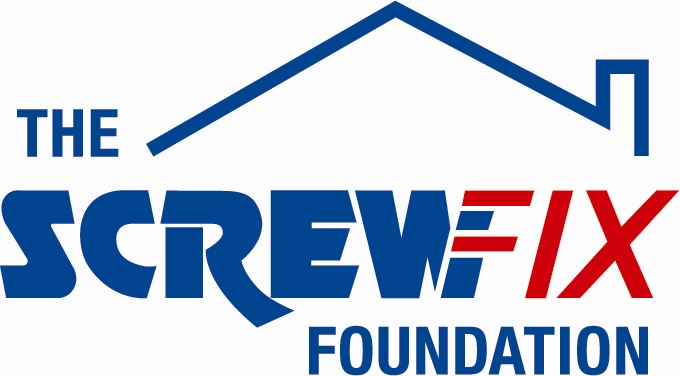 March 2019I CAN GETS A HELPING HAND FROM THE SCREWFIX FOUNDATION I CAN, the children’s communication charity, is celebrating after being awarded £3,050 worth of funding from The Screwfix Foundation, a charity which supports projects to fix, repair, maintain and improve properties and facilities for those in need. Ann Paul, Director of Philanthropy from I CAN comments: “We are delighted to have received this donation from The Screwfix Foundation. This money has gone towards the refurbishment of the CHIMES unit at I CAN’s Dawn House School in Rainworth, Nottinghamshire.  This Unit supports children and young people with complex speech, language and communication needs, as well as and behavioural and emotional issues. We are so grateful to those who helped to raise these funds, it will have a real impact for the children we support.”Gary Hallam, Store Manager of the Screwfix store in Mansfield, comments: “We’re really pleased that one of our local charities has been awarded funding by The Screwfix Foundation. Staff from across the business have held a variety of fundraising events to raise vital funds for The Screwfix Foundation, so it’s fantastic to see the money we have raised being invested back into such a worthwhile community project.” The Screwfix Foundation, which launched in April 2013 donates much needed funding to help a variety of local projects throughout the UK, from repairing buildings and improving community facilities, to improving the homes of people living with sickness or disability.It also works closely with two national charity partners, Barnardo’s children’s charity and Macmillan Cancer Support, as well as supporting smaller, local registered charities like I CAN.Relevant projects from across Nottinghamshire are invited to apply online for a share of the funding at screwfixfoundation.com.For more information about The Screwfix Foundation, visit screwfixfoundation.com.Picture Caption LtoR: Lina Santeusanio (Head of Trusts), Gary Hallam Screwfix Store Manager, Jenny McConnell (Principal), Julie Magilton (Head of Education)-ENDS-Note to editorsAbout The Screwfix Foundation:The Screwfix Foundation is a charity set up by Screwfix in April 2013. We have a clear purpose of raising funds to support projects that will fix, repair, maintain and improve properties and community facilities specifically for those in need in the UK.The Screwfix Foundation raises funds throughout the year to support causes that will change people’s lives. Working with both national and local charities, The Screwfix Foundation donates much needed funding to help all sorts of projects, from repairing buildings and improving community facilities, to improving the homes of people living with sickness or disability.PRESS information: For more information, please contact:The Screwfix Foundation, E: Foundation@screwfix.com